DEPARTMENT OF ENGLISH LINGUISTICS & LITERATURE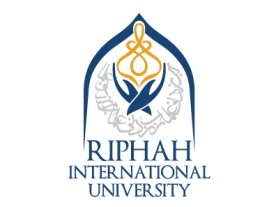 FACULTY OF SOCIAL SCIENCES & HUMANITIESRIPHAH INTERNATIONAL UNIVERSITYDate: __________ Supervisors’ Selection FormName of Student: _______________________                                                                  SAP ID: ___________________ Program: ___________________      Email/ Contact#: _____________________________________________________ Proposed Area of Thesis1._________________________________________________________________________________________2._________________________________________________________________________________________Proposed Supervisor1._________________________________________________________________________________________
_______________________							_______________________	             Signature of the Participant							Signature of the Supervisor              ____________________                 Signature of HoDNote: Participants are required to fulfill all under mentioned conditions for the allocation of supervisor.It is suggested to discuss the research area of thesis with the proposed supervisor.You might want to review the credential of the DELL faculty at the website link. https://www.riphah.edu.pk/department-of-english-linguistics-and-literature/The form must be duly signed by the participant and the proposed supervisor.